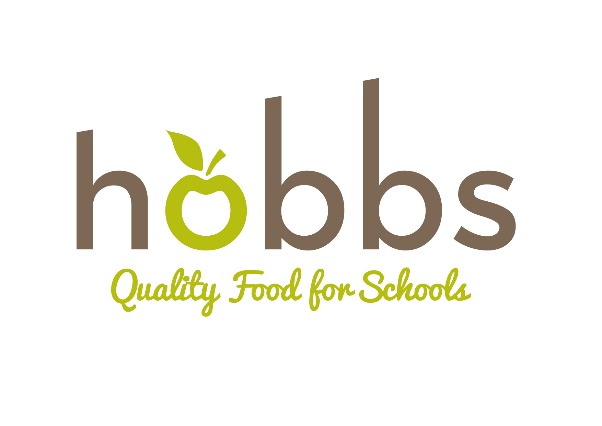 Spring/Summer 2023Week 120.02.23 – 21.07.23Beef BologneseContains: Celery, Lactose, Soya, GlutenIngredientsBeef mince* 			Yellow Pea Protein – Mince. 	Tinned chopped tomatoes.  Tomato paste/Puree Frozen diced onions 	Garlic PureeFrozen mixed peppers 		Mixed herbsBeef bouillonVegetarian BBQ Melts
Contains: Gluten, Milk (Lactose)  

IngredientsYellow Pea Protein – FlakesWhite floured bap 4”BBQ sauce Mild White CheddarRaspberry Ripple CakeContains: Milk (Lactose), Gluten, Eggs, Soya. IngredientsSponge MixRaspberry Jam Cheesy Chicken Wrap (Enchiladas)Contains: Wheat, Milk (Lactose), CeleryIngredients(Frozen) Cooked ChickenYellow Pea Protein - FlakeFrozen Mixed PeppersFrozen Diced OnionsChicken BouillonTinned TomatoesFajita SeasoningMixed HerbsGarlicPaprika10” WrapPassataMild Thai Red CurryContains: -IngredientsYellow Pea Protein – FlakeThai red curry sauce (RTU)Coconut MilkFrozen PeppersFrozen OnionsJelly SquaresContains: Raspberry may contain sulphur dioxideIngredientsJelly CrystalsSliced GammonContains: IngredientsGammon JointMethodTray up the gammon (without the wrapper) and place it in the steamer. Please do not boil or roast as you will need to cut it into smaller pieces, and this will cause too much shrinkage.  OrderingCheese & Tomato Pasta BakeContains: Cereals, Gluten, Lactose, CeleryIngredientsPasta Tinned tomatoesGarlic pureeFrozen peppersFrozen onionsMixed herbsTomato PureeVegetable bouillonPineapple Upside Down CakeContains: Cereals, Milk (Lactose), Eggs, Soya, glace cherries contain sulphur dioxideIngredientsSponge MixSyrupTinned PineappleGlace CherriesSausage PlaitContains: Gluten, Egg, Wheat, SulphitesIngredientsBlakeman’s Sausage meat	Onions				Breadcrumbs			Eggs 					Puff Pastry sheetsCheese, Red Onion & Courgette FrittataContains: Milk (Lactose), EggIngredientsEggsMild White CheddarRed OnionCourgette (Grated)Summer Fruits Crumble with CustardContains: Milk (Lactose), Wheat (Gluten), May contain Eggs, Soya. IngredientsMargarinePlain flourSugarSolid pack applesFrozen Summer Fruits MixCheese & Tomato PizzaContains: Gluten, Milk (Lactose), Celery, May contain SoyaIngredientsPlain flourMargarineYeastCaster sugarMozzarella cheeseOnions GarlicSunflower oilTinned chopped tomatoesMixed herbsBreaded Fish FingersContains: Cereals (Gluten), FishIngredientsBreaded Fish FingersLemonsCocoa BrownieContains: Cereals, Eggs, Milk (Lactose), May Contain SoyaIngredientsBrownie MixSpring/Summer 2023Week 220.02.23 – 21.07.23Creamy Cajun Chicken PenneContains: Lactose, Celery, GlutenIngredients(Frozen) Cooked Chicken Breast	Yellow Pea Protein – Flake		Frozen Diced Onions			Frozen Diced Peppers			Garlic PureeCream Cheese				Tinned TomatoesCajun SpiceChicken BouillonPenne PastaVeggie Hot dogsContains: Soy, WheatIngredientsVeggie SausagesHotdog rollsLemon Drizzle CakeContains: Cereals, Wheat, Eggs, Soya, SulphitesIngredientsSponge MixLemon JuiceIcing sugarFresh lemon juice and rindBeef Chilli & NachosContains: Celery, Cereals, LactoseIngredientsBeef Mince 				Yellow Pea Protein – Mince	Beef bouillonKidney beansBaked beansDiced frozen onion	Frozen mixed peppers		Tinned chopped tomatoesChilli powder (Mild)Garlic puree Tomato PureeNachosTomato, Basil & Cheese QuicheContains: Milk (Lactose), Wheat Gluten, EggIngredientsMargarinePlain FlourSaltEggsMilkCheeseCherry tomatoesBasilCocoa & Beetroot CakeContains: Cereals, Milk (Lactose), Eggs, SoyaIngredientsSponge MixCocoa PowderBeetroot (use a blender to puree this)Roast Chicken & StuffingContains: Barley, WheatIngredients(Frozen) Cooked Chicken Breast – Sliced on-site.Stuffing MixVeggie Tikka MasalaContains: Cereals containing gluten, Milk (Lactose), Wheat (Gluten), MustardIngredientsFrozen PeppersFrozen OnionsYellow Pea Protein - Flakes  RTU SauceCoriander (Roughly chopped)Long grain rice TurmericShortbreadMakes a minimum of 96 portionsContains: Wheat (Gluten), Lactose, Eggs – May contain SoyaIngredientsCaster sugar 	MargarinePlain flour 		Cheese & Pepperoni Pasta BakeContains: Celery, Lactose, may contain traces of Egg and Milk. IngredientsPepperoniTinned diced tomatoes Tomato PureePassataDiced onionsGarlic PureeChicken BouillonMixed HerbsMild White CheddarHaloumi & Mixed Salad WrapsContains: Wheat, Lactose, Eggs, May Contain CeleryIngredientsTortilla wrapsGarlic Mayonnaise Haloumi cheese (Oumi)Mixed HerbsSalad leavesTomatoCherry Muffin/Sponge*Makes Approx. 80 MuffinsContains: Egg, Milk (Lactose), Cereals containing Gluten, Sulphur DioxideIngredientsEggs 					Oil 					Semi Skimmed Milk 		Sugar 				Self-Raising Flour 			Salt 					Chopped Glace Cherries 	OrderingCheese & Tomato PizzaContains: Gluten, Milk (Lactose), may contain Celery, SoyaIngredientsPlain flourMargarineYeastGranulated sugarMozzarella cheeseOnions GarlicSunflower oilTinned chopped tomatoesMixed herbsBreaded FishContains: Cereals containing Gluten, FishIngredientsBreaded FishLemonsIce Cream Contains: lactoseIngredientsIndividual ice cream tubsSpring/Summer 2023Week 320.02.23 – 21.07.23Sweet Caribbean ChickenContains: Gluten, Celery, Sulphites, May contain MustardIngredientsFrozen Cooked Chicken 		Yellow pea protein - Flakes	 	Levi Roots marinade 		Brown sugar 				Lime Juice 				Frozen Onions 	Frozen Peppers 			Chicken stock 			RiceKidney beans 			Mixed Spice Coconut MilkSpring onionMacaroni Cheese Contains: Cereals containing Gluten, Lactose, Celery, Mustard, May contain SoyaIngredientsMacaroni pastaPlain FlourMilkMild White CheddarMargarineVegetable bouillonMustardIced Sprinkly SpongeContains: Cereals, Lactose, Eggs, SoyaIngredientsSponge MixIcing SugarSprinklesCustard PowderPork Meatballs & Tomato Sauce with SpaghettiContains: Cereals, Soya, Milk, May contain Celery, Eggs, MustardIngredientsMeatballsTinned diced tomatoes Tomato PureeDiced onionsGarlic PureeChicken BouillonMixed HerbsCheese and Onion Pinwheel Contains: Milk (Lactose), Gluten, Mustard, EggIngredientsPuff PastryDiced OnionsBreadcrumbsCheddar CheeseEgg washChopped ParsleyStrawberry Jam SliceContains: Milk (Lactose), Wheat, Eggs, SoyaIngredientsMargarinePlain FlourSponge Mix Strawberry JamIcing SugarCustardRoast Pork with Apple SauceContains: IngredientsPork LegTinned ApplesQuorn RoastContains: Eggs, Milk (Lactose)IngredientsQuorn jointChocolate MousseContains: Milk (Lactose)IngredientsFrozen Chocolate & Vanilla Mousse.Beef GoulashContains: Celery, Lactose, Soya, GlutenIngredientsBeef stewing steak		Pea Protein (Flake)	Plain Flour			Diced Frozen Onions	Garlic Puree			Frozen Peppers		Tomato puree 		 Paprika			Tinned tomatoes		Beef Bouillon		Parsley			Veggie Chilli & NachosContains: Celery, Cereals, May contain LactoseIngredientsYellow Pea Protein – Mince. Vegetable bouillonKidney beansBaked beansDiced frozen onionFrozen mixed peppersTinned chopped tomatoesChilli powder (Mild)Garlic puree Tomato PureeNachosFruity FlapjackContains: Lactose, Oats, Gluten, SulphitesIngredientsMargarine			Light Brown Sugar		Golden Syrup		Oats				Sultanas 		Cheese & Tomato PizzaContains: Gluten, Milk (Lactose), may contain Celery, SoyaIngredientsPlain flourMargarineYeastGranulated sugarMozzarella cheeseOnions GarlicSunflower oilTinned chopped tomatoesMixed herbsBreaded Fish FingersContains: Cereals containing Gluten, FishIngredientsBreaded Fish FingersLemonsHomemade Cocoa CookiesContains: Milk (Lactose), Egg, Cereals containing GlutenIngredientsMargarine		Light Brown Sugar	Eggs			Self-Raising Flour	Cocoa Powder	ItemSourceCode AllergensBeef MinceBooker175179-Yellow Pea ProteinNovofarinaPurchased by head office and distributed (Allergy Free)Purchased by head office and distributed (Allergy Free)Frozen Mixed PeppersWaterdene2125-Tinned TomatoesWaterdene 9895-Diced Frozen OnionsWaterdene2133-Garlic PureeWaterdene9670-Mixed HerbsWaterdene2279May Contain CeleryBeef BouillonWaterdene9373Celery, Lactose, SoyaTomato PasteWaterdene9914-ItemSourceCode AllergensWhite floured bap Booker490310GlutenYellow Pea ProteinNovofarinaPurchased by Head Office and distributed (Allergy Free)Purchased by Head Office and distributed (Allergy Free)BBQ sauceWaterdene1679-Mild White CheddarBooker 152679LactoseItemSourceCode AllergensSponge Mix Waterdene9460Gluten, Eggs, Milk, Soya Raspberry Jam Booker272097-Custard Powder      (complete mix)Waterdene9444Milk, May contain Soya, Eggs, Gluten ItemSourceCode AllergensFrozen cooked chickenBooker203974-Yellow Pea ProteinNovofarinaPurchased by Head Office and distributed (Allergy Free)Purchased by Head Office and distributed (Allergy Free)Frozen Mixed PeppersWaterdene2125-Tinned TomatoesWaterdene 9895-PassataBooker112349-Chicken BouillonWaterdene9372CeleryDiced Frozen OnionsWaterdene2133-Garlic PureeWaterdene9670-Mixed HerbsWaterdene2279May Contain CeleryFajita Seasoning Booker156609-PaprikaBooker129612-10” WrapsBooker233939WheatMild White CheddarBooker152679LactoseItemSourceCode AllergensYellow Pea ProteinNovofarinaPurchased by Head Office and distributed (Allergy Free)Purchased by Head Office and distributed (Allergy Free)Diced Frozen OnionsWaterdene2133-Frozen Mixed PeppersWaterdene2125-Thai Red Curry RTU sauceBooker 247462-Coconut MilkWaterdene (single)9956-Coconut MilkBooker (Case 400ml x 12)204527-ItemSourceCode AllergensOrange Jelly (Vegetarian & Vegan)Waterdene8400-Raspberry jelly (Non – Vegetarian)Waterdene8398May contain Sulphur Dioxide ItemSourceCode AllergensGammon JointBookerCall ButcheryCall ButcheryItemSourceCode AllergensPastaWaterdene-Gluten Tinned TomatoesWaterdene9895-Tomato PureeWaterdene9914-Garlic PureeWaterdene9670-Frozen Peppers Waterdene2125-Frozen OnionsWaterdene2133-Mixed HerbsWaterdene2279May contain CeleryVegetable BouillonWaterdene9371Celery, Cereals Mild White Cheddar Block 5kgBooker152679LactoseItemSourceCode AllergensSponge mix Waterdene9460Cereals, Lactose, Eggs, Soya SyrupWaterdene9263-Pineapple Rings - TinnedBooker 602243 (3kg)-Glace CherriesBooker424080Sulphur DioxideCustard Powder (complete mix)Watedene9444Milk. May contain Gluten, Eggs, Soya ItemSourceCode AllergensBlakeman’s Sausage MeatBooker938630Wheat, Gluten, Sulphites Diced Frozen OnionsWaterdene2133-BreadcrumbsBooker141905WheatEggsBooker273853EggPastry Sheets - Frozen Waterdene5017GlutenItemSourceCode AllergensEggsBooker273853EggMild White Cheddar Block 5kgBooker152679Milk (Lactose)Red Onion (5kg)Booker106290-CourgetteBooker 103256-ItemSourceCode AllergensMargarine Waterdene6871LactoseGranulated Sugar Booker274527-Plain FlourWaterdene 8640Wheat (Gluten) – May contain SoyaSolid Pack applesBooker601500-Frozen Summer mixed fruitsWaterdene2527-Custard Powder (complete mix)Watedene9444Milk. May contain Gluten, Eggs, Soya ItemSourceCode AllergensPlain FlourWaterdene 8640Wheat (Gluten) – May contain SoyaMargarineWaterdene6871Milk (Lactose)Yeast Booker90334-Granulated Sugar Booker274527-Mozzarella cheeseBooker 227569Milk (Lactose)Diced Frozen OnionsWaterdene2133-Diced Frozen PeppersWaterdene2125-Vegetable BouillonWaterdene9371Celery, Gluten Garlic Puree Waterdene9670-Vegetable OilBooker181801-ItemSourceCode AllergensBreaded Fish Fingers Waterdene 3098Cereals (Gluten), FishLemonBooker 97149-ItemSourceCode AllergensBrownie Mix Waterdene 9358Cereals, Eggs, Milk, May contain SoyaIcing SugarBooker69558-ItemSourceCode AllergensFrozen Cooked Chicken BreastBooker203974-Yellow Pea ProteinNovofarinaPurchased by Head Office and distributed (Allergy Free)Purchased by Head Office and distributed (Allergy Free)Diced Frozen OnionsWaterdene2133-Frozen Mixed PeppersWaterdene2125-Garlic PureeWaterdene9670-Cream Cheese Booker187642LactoseTinned TomatoesWaterdene 9895-Cajun SpiceWaterdene2348-Chicken BouillonWaterdene9372CeleryPenne PastaWaterdene9678GlutenItemSourceCode AllergensVegetarian Sausages Booker280799Soy, WheatHot dog rolls 6.5”Waterdene4566WheatItemSourceCode AllergensSponge mix Waterdene9460Cereals, Milk, Eggs, Soya Lemon juice Booker88843SulphitesGranulated SugarWaterdene9281-Icing sugar – 1kg Booker928861-Lemons (fresh)Booker 97149-ItemSourceCode AllergensBeef Mince – 2kgBooker175179-Yellow Pea ProteinNovofarinaPurchased by head office and distributed (Allergy Free)Purchased by head office and distributed (Allergy Free)Beef Bouillon Waterdene9373Celery, Cereals, LactoseKidney BeansWaterdene9834SulphitesBaked BeansWaterdene9911-Diced Frozen OnionsWaterdene2133-Frozen Mixed PeppersWaterdene2125-Tinned TomatoesWaterdene 9895-Chilli PowderWaterdene8478-Garlic PureeWaterdene9670-Tomato PureeWaterdene9914-NachosBooker248207May contain LactoseItemSourceCode AllergensMargarineWaterdene6871Milk (Lactose)Plain FlourWaterdene 8623Wheat (Gluten) – May contain SoyaMild White Cheddar Block 5kgBooker152679LactoseEggsBooker273853EggMilk (Semi Skimmed)Booker212321 - case212311 - singleMilk (lactose)Cherry Tomatoes Booker127325-BasilBooker138092-ItemSourceCode AllergensSponge mix Waterdene9460Cereals, Milk (Lactose), Eggs, Soya Cocoa Powder Waterdene9454-Beetroot (250g)Booker97222-ItemSourceCode AllergensCooked Frozen Chicken BreastBooker203974-Stuffing Mix Booker194109Barley, WheatItemSourceCode AllergensDiced Frozen OnionsWaterdene2133-Diced Frozen PeppersWaterdene2125-Yellow Pea ProteinNovofarinaPurchased by head office and distributed (Allergy Free)Purchased by head office and distributed (Allergy Free)Tikka Masala SauceBooker247459Milk (Lactose), Wheat (Gluten), MustardCorianderBooker138078-TurmericBooker105443-Long grain riceBooker144183-ItemSourceCode AllergensMargarine Waterdene6871LactoseGranulated Sugar Booker274527-Plain FlourWaterdene 8640Wheat (Gluten) – May contain SoyaItemSourceCode AllergensPepperoniBooker202048May contain traces of Egg & MilkChicken BouillonWaterdene9372CeleryTinned TomatoesWaterdene 9895-PassataBooker112349-Diced Frozen OnionsWaterdene2133-Tomato PureeWatedene9914-Garlic PureeWaterdene9670-Mixed HerbsWaterdene2279May Contain CeleryMild White CheddarBooker95276Lactose ItemSourceCode AllergensTortilla Wraps 10”Booker233939WheatHaloumi Cheese Booker252113LactoseGarlic MayoWaterdene1677EggsMixed HerbsWaterdene 2279May contain celerySalad LeavesBooker629300-Tomatoes Booker111554-Cous cousWaterdene6999-Ratatouille MixWaterdene2145-ItemSourceCode AllergensEggsBooker168774EggVegetable OilBooker181801-Milk (Semi Skimmed)Booker212321 - case212311 - singleMilk (lactose)Granulated Sugar Booker274527-Self-Raising FlourWaterdene8641Cereals containing GlutenSaltBooker172552-Glace CherriesBooker424080Sulphur DioxideItemSourceCode AllergensSponge mix Waterdene9460Cereals, Milk (Lactose), Eggs, Soya Glace CherriesBooker424080Sulphur DioxideItemSourceCode AllergensPlain FlourWaterdene 8640Wheat (Gluten) – May contain SoyaMargarineWaterdene6871Milk (Lactose)Yeast Booker90334-Granulated Sugar Booker274527-Mozzarella cheeseBooker 227569Milk (Lactose)Diced Frozen OnionsWaterdene2133-Diced Frozen PeppersWaterdene2125-Vegetable BouillonWaterdene9371Celery, Gluten Garlic Puree Waterdene9670-Vegetable OilBooker181801-ItemSourceCode AllergensBreaded Fish Waterdene 3093Cereals containing Gluten, FishLemonBooker 97149-ItemSourceCode AllergensStrawberry Waterdene 8932LactoseVanillaWaterdene 8930LactoseItemSourceCode AllergensCooked Frozen Chicken BreastBooker203974-Yellow Pea ProteinNovofarinaPurchased by head office and distributed (Allergy Free)Purchased by head office and distributed (Allergy Free)Levi Roots Marinade Booker97633Gluten Brown SugarWaterdene9294-Lime JuiceBooker88804-Diced Frozen OnionsWaterdene2133-Diced Frozen PeppersWaterdene2125-Chicken BouillonWaterdene9372CeleryRice Waterdene9680-Kidney Beans Waterdene9934SulphitesMixed spiceBooker213622May contain MustardCoconut MilkBooker (Case 400ml x 12)204527-Spring onionsBooker275035-ItemSourceCode AllergensMacaroni pastaWaterdene9669GlutenPlain FlourWaterdene 8640Wheat (Gluten) – May contain SoyaMilk (Semi Skimmed)Booker212321 - case212311 - singleMilk (lactose)Mild White Cheddar Block 5kgBooker152679LactoseMargarineWaterdene6871Milk (Lactose)Vegetable bouillon Waterdene9371Celery/CerealsMustard Booker129839MustardItemSourceCode AllergensSponge mix Waterdene9460Cereals, Lactose, Eggs, Soya Icing SugarBooker69558-Sprinkles Booker145848-Custard Powder (complete mix)Watedene9444Milk. May contain Gluten, Eggs, Soya ItemSourceCode AllergensMeatballs – Frozen Waterdene4245Cereals, Soya, may Contain Celery, Milk, Eggs, Mustard Chicken BouillonWaterdene9372CeleryTinned TomatoesWaterdene 9895-PassataBooker112349-Diced Frozen OnionsWaterdene2133-Tomato PureeWatedene9914-Garlic PureeWaterdene9670-Mixed HerbsBooker129582-ItemSourceCode AllergensPuff pastryWaterdene5017Lactose, GlutenDiced OnionsWaterdene2133-Mild White Cheddar Block 5kgBooker125679LactoseEnglish MustardBooker129839MustardEggBooker273853EggBreadcrumbsWaterdene141905GlutenFresh Parsley Booker138076-ItemSourceCode AllergensMargarineWaterdene6871Milk (Lactose)Plain FlourWaterdene 8623Wheat (Gluten) – May contain SoyaSponge mix Waterdene9460Cereals, Milk, Eggs, Soya Jam Booker272097-Icing SugarBooker69558-Custard Powder (complete mix)Watedene9444Milk. May contain Gluten, Eggs, Soya ItemSourceCode AllergensPork LegWaterdene236247  -Solid Pack applesBooker601500-ItemSourceCode AllergensQuorn RoastWaterdene4246Eggs, Milk (Lactose)GravyBooker250045-ItemSourceCode AllergensChocolate Mousse Waterdene8912LactoseItemSourceCode AllergensBeef steakBooker172755-Yellow Pea ProteinNovofarinaPurchased by head office and distributed (Allergy Free)Purchased by head office and distributed (Allergy Free)Frozen Mixed PeppersWaterdene2125-Tinned TomatoesWaterdene 9895-Diced Frozen OnionsWaterdene2133-Garlic PureeWaterdene9670-Beef BouillonWaterdene9373Celery, Lactose, SoyaTomato PasteWaterdene9914-Plain FlourWaterdene 8640Wheat (Gluten) – May contain SoyaPaprikaBooker129612-ParsleyBooker138053-ItemSourceCode AllergensYellow Pea ProteinNovofarinaPurchased by head office and distributed (Allergy Free)Purchased by head office and distributed (Allergy Free)Vegetable Bouillon Waterdene9371Celery, CerealsKidney BeansWaterdene9834SulphitesBaked BeansWaterdene9911-Diced Frozen OnionsWaterdene2133-Frozen Mixed PeppersWaterdene2125-Tinned TomatoesWaterdene 9895-Chilli PowderWaterdene8478-Garlic PureeWaterdene9670-Tomato PureeWaterdene9914-NachosBooker248207May contain LactoseItemSourceCode AllergensMargarine Waterdene6871LactoseLight brown sugar 3kgWaterdene9285-Golden syrupWaterdene9263-Oats 2kgBooker105323Oats (May contain cereals containing Gluten)SultanasBooker192509SulphitesItemSourceCode AllergensPlain FlourWaterdene 8640Wheat (Gluten) – May contain SoyaMargarineWaterdene6871Milk (Lactose)Yeast Booker90334-Granulated Sugar Booker274527-Mozzarella cheeseBooker 227569Milk (Lactose)Diced Frozen OnionsWaterdene2133-Diced Frozen PeppersWaterdene2125-Vegetable BouillonWaterdene9371Celery, Gluten Garlic Puree Waterdene9670-Vegetable OilBooker181801-ItemSourceCode AllergensBreaded Fish Fingers Waterdene 3093Cereals containing Gluten, FishLemonBooker 97149-ItemSourceCode AllergensMargarineWaterdene6871Milk (Lactose)Light brown sugar 3kgWaterdene9285-EggsBooker168774EggSelf-Raising FlourWaterdene8641Cereals containing GlutenCocoa PowderWaterdene9454-